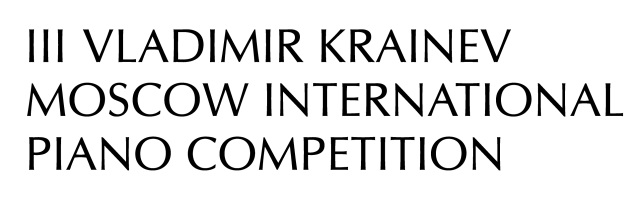 ПОБЕДИТЕЛИМладшая группа, премия «Открытие»
Райан Мартин Брэдшоу / Ryan Martin Bradshaw Словакия 
29.11.2006 

Школа: Венский университет музыки и исполнительского искусства 
Педагог: Владимир Харин 

БИОГРАФИЯ 
Начал играть на фортепиано в возрасте 6 лет. Дебютировал с оркестром в 8 лет и с этого времени выступал с такими коллективами, как Словацкий камерный оркестр, Praga Sinfonietta, Камерный оркестр им. Франца Шмидта, Международный оркестр Sinfonietta dell Arte и камерный оркестр Slovak Sinfonietta. Первый сольный концерт сыграл в возрасте 10 лет. Выступал на таких площадках, как Зал Брамса и Зеркальный зал Венской филармонии, Музыкальный театр Вены, Большой зал филармонии Словакии, Моцартеум (Зальцбург), Музыкальная академия Ф. Листа в Будапеште, Театр Дзандонаи (Роверето, Италия), Зал Эрбар в Вене и других. Принимал участие в летней программе Джульярдской школы Summer Performing Arts в Женеве. Выступал в ансамбле с Мартой Аргерих в Венском университете музыки и исполнительского искусства. 

ДОСТИЖЕНИЯ: 
XXII Международный конкурс молодых пианистов им. В.А. Моцарта (Брно, Чехия, 2015) 
XII Международный конкурс «Юные виртуозы» (София, Болгария, 2016) 
XXII Международный конкурс «Юный виртуоз» (Загреб, Хорватия, 2016) 
Международный конкурс Grand Prize Virtuoso Salzburg (Зальцбург, Австрия, 2016) 
Открытый музыкальный конкурс Vienna International Art (2017) 
Международный конкурс пианистов Henle 
(Германия, 2017) 
XV Международный конкурс пианистов им. П. Топерчера (Кошице, Словакия, 2017) 
Международный конкурс имени Б. Бартока 
(Грац, Австрия, 2017) 
Международный конкурс молодых пианистов в Энсхеде (2018) 
Конкурс им. Михаэлы Урсулясы (Бухарест, Румыния, 2018)Джеки Сяоюи Чжан / Jacky Xiaoyu Zhang 
Великобритания 08.06.2008Школа: Королевский колледж музыки в Лондоне Педагоги: Цзяньин Конг, Дмитрий АлексеевБИОГРАФИЯ 
Начал играть на фортепиано в возрасте 5 лет. Выступал во многих концертных залах Великобритании, таких как Зал Элгара в Королевском Альберт-холле, Голдсмитс-холл в Лондоне, Бриттен-театр Королевского колледжа музыки, Лотертон-холл в Лидсе, часовня Эммануэль-колледжа в Кембридже и других. Также увлечен композицией.ДОСТИЖЕНИЯ: 
Конкурс Европейской ассоциации фортепианных педагогов (EPTA), номинация «композиция» (2015, I премия) 
Международный конкурс пианистов Henle (Германия, 2016, II премия) 
Международный конкурс пианистов Windsor (Великобритания, 2016, II премия)Средняя группа, премия «Достижение»
Роман Борисов / Roman Borisov Россия 
26.02.2003 

Школа: Музыкальный колледж при Новосибирской государственной консерватории имени М.И. Глинки 
Педагог: Мери Лебензон 

БИОГРАФИЯ  
Участник фестивалей ArsLonga (Москва), Piano en Valois (Ангулем, Франция), «Владимир Спиваков приглашает…», «Звезды белых ночей» (Санкт-Петербург), «Звезды на Байкале» (Иркутск), V Транссибирского арт-фестиваля (Новосибирск), Фестиваля камерной музыки в Эйлате (Израиль). 
В качестве солиста выступал с Госоркестром России им. Е.Ф. Светланова, Национальным филармоническим оркестром России, Новосибирским академическим симфоническим оркестром, Камерным оркестром Новосибирской филармонии, Губернаторским симфоническим оркестром Иркутской областной филармонии, Симфоническим оркестром Государственной филармонии Алтайского края; в составе камерного ансамбля – вместе с Вадимом Репиным и Александром Бузловым. 
Участник программ Международного благотворительного фонда Владимира Спивакова. Стипендиат мэрии города Новосибирска, стипендиат Губернатора Новосибирской области. В 2014 году удостоен именной поощрительной стипендии Дениса Мацуева. За активную творческую деятельность и победы на конкурсах имя Романа Борисова внесено в издание «Золотой фонд Новосибирска». 

ДОСТИЖЕНИЯ: 
Международный фестиваль классической музыки и конкурс юных пианистов Astana Piano Passion 
(2013, лауреат) 
I Московский Международный конкурс пианистов Владимира Крайнева (2015, лауреат) 
VII Международный конкурс юных пианистов им. А.Д. Артоболевской (Москва, 2017, Гран-при) 
Международный конкурс молодых пианистов Grand Piano Competition (Москва, 2018) 
XV Молодежные Дельфийские игры России (2015, золотая медаль) 

Старшая группа, премия «Гран-при»
Валентин Малинин / Valentin Malinin 
Россия 
25.08.2001 

Школа: Центральная музыкальная школа при Московской государственной консерватории имени П.И. Чайковского 
Педагог: Мира Марченко 

БИОГРАФИЯ  
Начальное музыкальное образование получил в Детской музыкальной школе №11 им. Б.А. Мокроусова в Нижнем Новгороде (класс фортепиано Е.М. Чвановой, композиции – К.В. Барас). 
Стипендиат Международного благотворительного фонда Владимира Спивакова и Международного фонда «Новые имена». Выступал на сценах Большого, Малого и Рахманиновского залов Московской консерватории, Московского международного Дома музыки, Концертного зала им. П.И. Чайковского в Москве, а также в Эстонской академии музыки и театра, Международном центре мугама в Баку. В качестве солиста играл в сопровождении камерных и симфонических оркестров, сотрудничал с такими дирижерами, как Александр Сладковский, Олег Арапи, Александр Скульский, Илмар Лапиньш, Ариф Дадашев, Алексей Кириченко, Михаил Щербаков, Ренат Жиганшин, Владимир Плаксин. Является участником крупных международных музыкальных фестивалей, таких как Sterne von Morgen (Австрия), American Fine Arts Festival (Грузия), Детский музыкальный фестиваль «Симург» (Азербайджан), Музыкальный фестиваль в Рейнгау (Германия). 
Успешно совмещает фортепианную и композиторскую деятельность. В качестве композитора является лауреатом XXIII Международного конкурса молодых музыкантов имени Д. Кабалевского в Самаре (II премия) и VI Международного конкурса музыкантов-исполнителей и композиторов «Романтизм: истоки и горизонты» памяти Елены Гнесиной (I премия).

ДОСТИЖЕНИЯ:  
XI Международный конкурс юных пианистов «Ступень к мастерству» (Санкт-Петербург) 
II Международный конкурс молодых пианистов Grand Piano Competition (2018, дипломант) 
X конкурс исполнительского искусства Гран-при «Золотые таланты» (2018, III премия) ФИНАЛИСТЫ КОНКУРСАМЛАДШАЯ ГРУППА 
Родион Шакиров / Rodion Shakirov 
Россия  
05.11.2007 

Школа: Центральная музыкальная школа при Московской государственной консерватории имени П.И. Чайковского 
Педагог: Мира Марченко 

БИОГРАФИЯ 
Занимается фортепиано с 4 лет. Участник международных фестивалей: имени Н. Петрова (2015), «Императорские сады России» (2015, 2016 и 2018), «Москва встречает друзей» (2015, 2018). Выступал в Рахманиновском зале Московской консерватории, Большом концертном зале им. С. Сайдашева (Казань), Органном зале г. Сочи, концертном зале Калужской филармонии и в других залах России, а также в Хорватии, Италии, Эстонии и Германии. Неоднократно играл в качестве солиста с оркестром. Стипендиат Международного благотворительного фонда Владимира Спивакова. 

ДОСТИЖЕНИЯ: 
VII Международный конкурс пианистов «Европа – Азия» (Орск, 2014, I премия и диплом за лучшее исполнение произведений И.С. Баха) 
Международный конкурс юных музыкантов им. С. Прокофьева (Москва, 2015, I премия) 
XI Международный фестиваль-конкурс «Вильяэрмоса» (Мексика, 2015) 
Международный конкурс молодых исполнителей Young Piano Stars (Кёнигс-Вустерхаузен, 2015, I премия) 
XI Международный конкурс пианистов «Вдохновение» им. А.Г. Скавронского (Волгодонск, 2016, лауреат) 
Tokio International Music Competition (2016, I премия) 
II Международный видеоконкурс Grand Music Art 
(Москва, 2016, I премия) 
V Международный конкурс «Русский сезон в Екатеринбурге» (2018, I премия) 
СРЕДНЯЯ ГРУППА 
Александр Доронин / Doronin Alexander Россия  
07.06.2002 

Школа: Московская средняя специальная музыкальная школа (колледж) имени Гнесиных 
Педагог: Михаил Хохлов 

БИОГРАФИЯ  
Родился в Ярославле. Музыкой занимается с 5 лет. С 7 лет начал принимать участие в исполнительских конкурсах. Стипендиат Международных благотворительных фондов Владимира Спивакова и Юрия Розума. Обладатель Гранта мэра Москвы (2018). 
В качестве солиста выступал с Ярославским симфоническим оркестром (дирижер А. Оселков), Воронежским молодежным симфоническим оркестром (дирижер Ю. Андросов) и другими. Неоднократно концертировал за рубежом: в Великобритании, на о. Джерси, в Австрии, Польше, Китае, Вьетнаме, Бельгии, Швейцарии, Нидерландах. 
Участник XXX Международного фестиваля Ф. Шопена в аббатстве Гаминг (Австрия), VII летнего фестиваля Ежи Вальдорфа (Раджейовицы, Польша), XII Международного фестиваля искусств «Звёздный», проекта «За мирное будущее» (Судак, 2016), IV фестиваля русской камерной музыки «Зимние вечера на Амстеле» (Амстердам, Нидерланды, 2016–2018), Musica Mundi (Бельгия, 2017), фестиваля Б. Березовского «Музыка земли» (2017); мастер-классов А. Наседкина, Л. Маргариуса, Э. Кунца, Б. Березовского, А. Романовского. 

ДОСТИЖЕНИЯ: 
XIII Международный телевизионный конкурс юных музыкантов «Щелкунчик» (2012, I премия и приз зрительских симпатий) 
Международный конкурс пианистов им. А. Рубинштейна (Дюссельдорф, Германия, 2017, I премия) 
VI Международный конкурс пианистов им. А. Наседкина (Ярославль, 2017, I премия) 
I Международный конкурс им. С.В. Рахманинова (Москва, 2018, II премия) 
XVII Молодёжные Дельфийские игры России (Владивосток, 2018, I премия) 
ХI Международный юношеский конкурс Ф. Шопена (Китай, 2018, II премия) 
Х Международный конкурс Гран-при «Золотые таланты» (Курск, 2018, II премия) Чи Вон Ким / Ji Won Kim КНДР 
16.03.2003 

Школа: Пхеньянское музыкальное училище №1 Музыкального университета имени Ким Вон Гюна 
Педагог: Хо Е Сон 

БИОГРАФИЯ  
Родился в Пхеньяне. В настоящее время – ученик 2 класса старшего отделения Пхеньянского музыкального училища №1 Музыкального университета имени Ким Вон Гюна. 

ДОСТИЖЕНИЯ: 
Конкурс юных пианистов «6 июня» (Пхеньян, 2011, I премия) 
Национальный конкурс молодых пианистов (Пхеньян, 2016, II премия) 

СТАРШАЯ ГРУППА Евгений Ивашко / Evgeny IvashkoРеспублика Беларусь 
10.06.2001 

Школа: Республиканский музыкальный колледж при Белорусской государственной академии музыки 
Педагог: Зоя Качарская 

БИОГРАФИЯ  
Родился в Минске. В 2006 году поступил на подготовительное отделение в Республиканскую гимназию-колледж при Белорусской государственной академии музыки. Через два года был зачислен во 2 класс гимназии-колледжа в класс специального фортепиано (педагог И.Ю. Семеняко). В 2016 году продолжил обучение в Республиканском музыкальном колледже при БГАМ. 
С 2017 года – солист Концертного оркестра Республиканского музыкального колледжа при БГАМ под управлением В.П. Перлина. 

ДОСТИЖЕНИЯ: 
XII Международный детский конкурс «Музыка надежды» (Гомель, 2014, Гран-при и специальная премия Президента Республики Беларусь по поддержке талантливой молодежи) Глеб Романчукевич / Gleb Romanchukevich Россия 
11.03.2001 

Школа: Московский государственный колледж музыкального исполнительства им. Ф. Шопена 

Педагог: Дарья Петрова 

БИОГРАФИЯ  
Выступал во многих залах Москвы: Большом, Малом, Рахманиновском залах Московской консерватории, Центре П. Слободкина, концертном зале Дома композиторов, Московском международном Доме музыки, на исторической сцене Большого театра, а также в Сочи (цикл концертов «Звезды Yamaha»), Новосибирске и в Королевской академии музыки в Лондоне. Участвовал в фестивалях Crescendo и «Звезды на Байкале». 
В качестве солиста выступал с Госоркестром России имени Е.Ф. Светланова под руководством А. Сладковского, Иркутским губернаторским симфоническим оркестром под руководством И. Лапиньша, симфоническим оркестром МГКМИ им. Ф. Шопена под руководством В. Рыжаева и др. Неоднократно становился стипендиатом Правительства Москвы. 

ДОСТИЖЕНИЯ: 
III Конкурс им. А. Аренского (2011, I премия) 
IV Московский международный фестиваль молодых 
пианистов им. Г.Г. Нейгауза (2013, лауреат) 
I Международный конкурс-фестиваль «Сбербанк-Дебют» (2013, лауреат) 
II Международный фестиваль классической музыки и конкурс юных пианистов Astana Piano Passion (2014, лауреат) 
Конкурс «Молодые дарования России» (2015, лауреат) 
Конкурс юных пианистов «Ступени к мастерству» (2016, I премия) с уважением,